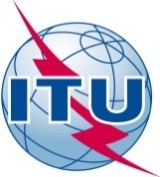 AVANT-PROPOSL'Union internationale des télécommunications (UIT) est une institution spécialisée des Nations Unies dans le domaine des télécommunications et des technologies de l'information et de la communication (ICT). Le Secteur de la normalisation des télécommunications (UIT-T) est un organe permanent de l'UIT. Il est chargé de l'étude des questions techniques, d'exploitation et de tarification, et émet à ce sujet des Recommandations en vue de la normalisation des télécommunications à l'échelle mondiale.L'Assemblée mondiale de normalisation des télécommunications (AMNT), qui se réunit tous les quatre ans, détermine les thèmes d'étude à traiter par les Commissions d'études de l'UIT-T, lesquelles élaborent en retour des Recommandations sur ces thèmes.L'approbation des Recommandations par les Membres de l'UIT-T s'effectue selon la procédure définie dans la Résolution 1 de l'AMNT.Dans certains secteurs des technologies de l'information qui correspondent à la sphère de compétence de l'UIT-T, les normes nécessaires se préparent en collaboration avec l'ISO et la CEI.  UIT  2013Tous droits réservés. Aucune partie de cette publication ne peut être reproduite, par quelque procédé que ce soit, sans l'accord écrit préalable de l'UIT.RÉSOLUTION 48 (Rév. Dubaï, 2012)Noms de domaine internationalisés (et multilingues)(Florianópolis, 2004; Johannesburg, 2008; Dubaï, 2012)L'Assemblée mondiale de normalisation des télécommunications (Dubaï, 2012),reconnaissanta)	les parties pertinentes de la Résolution 102 (Rév. Guadalajara, 2010) de la Conférence de plénipotentiaires;b)	la Résolution 133 (Rév. Guadalajara, 2010) de la Conférence de plénipotentiaires;c)	les résultats pertinents des deux phases du Sommet mondial sur la société de l'information (SMSI);d)	l'évolution du rôle de l'Assemblée mondiale de normalisation des télécommunications, conformément à la Résolution 122 (Rév. Guadalajara, 2010) de la Conférence de plénipotentiaires;e)	le Plan stratégique de l'UIT pour la période 2008-2011, qui illustre le rôle important que joue le multilinguisme, en permettant d'assurer la pleine participation de tous les pays aux travaux de l'UIT, d'édifier une société mondiale de l'information ouverte à tous et d'atteindre les buts et les objectifs du SMSI,considéranta)	qu'il est nécessaire de débattre plus avant et en profondeur des questions politiques, économiques et techniques relatives aux noms de domaine internationalisés (et multilingues) découlant de l'interaction entre la souveraineté nationale et la nécessité d'une coordination et d'une harmonisation au niveau international;b)	que les organisations intergouvernementales ont facilité, et devraient continuer à faciliter, la coordination des questions de politiques publiques ayant trait à l'Internet;c)	que les organisations internationales ont joué, et devraient continuer à jouer, un rôle important dans l'élaboration des normes techniques relatives à l'Internet et des politiques générales correspondantes;d)	que le Secteur de la normalisation des télécommunications de l'UIT (UIT-T) a prouvé qu'il savait traiter des questions analogues avec succès et en temps voulu, notamment en ce qui concerne l'utilisation de jeux de caractères non latins;e)	les activités menées actuellement par d'autres organisations concernées,décide de charger la Commission d'études 16 de l'UIT-T  et les autres commissions d'études compétentesde continuer d'étudier les noms de domaine internationalisés (et multilingues) et de continuer d'assurer la liaison à ce sujet avec les entités appropriées, qu'il s'agisse d'entités intergouvernementales ou non gouvernementales, et de coopérer avec elles,charge le Directeur du Bureau de la normalisation des télécommunicationsde prendre les mesures appropriées pour atteindre les objectifs énumérés ci-dessus, et de faire rapport chaque année au Conseil de l'UIT sur les progrès accomplis dans ce domaine,invite les Etats Membres, les Membres de Secteur et les groupes régionaux concernésà contribuer à ces activités.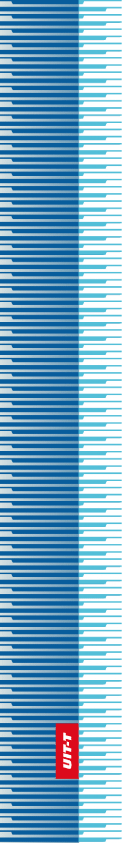 Union internationale des télécommunicationsUnion internationale des télécommunicationsUnion internationale des télécommunicationsUIT-TSECTEUR  DE  LA  NORMALISATION
DES  TÉLÉCOMMUNICATIONS
DE  L'UITSECTEUR  DE  LA  NORMALISATION
DES  TÉLÉCOMMUNICATIONS
DE  L'UITASSEMBLÉE MONDIALE DE NORMALISATION DES TÉLÉCOMMUNICATIONS 
Dubaï, 20-29 novembre 2012ASSEMBLÉE MONDIALE DE NORMALISATION DES TÉLÉCOMMUNICATIONS 
Dubaï, 20-29 novembre 2012ASSEMBLÉE MONDIALE DE NORMALISATION DES TÉLÉCOMMUNICATIONS 
Dubaï, 20-29 novembre 2012ASSEMBLÉE MONDIALE DE NORMALISATION DES TÉLÉCOMMUNICATIONS 
Dubaï, 20-29 novembre 2012Résolution 48 – Noms de domaine internationalisés (et multilingues)Résolution 48 – Noms de domaine internationalisés (et multilingues)Résolution 48 – Noms de domaine internationalisés (et multilingues)Résolution 48 – Noms de domaine internationalisés (et multilingues)